Chocolate Brownies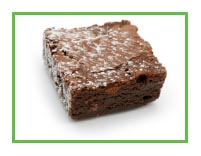 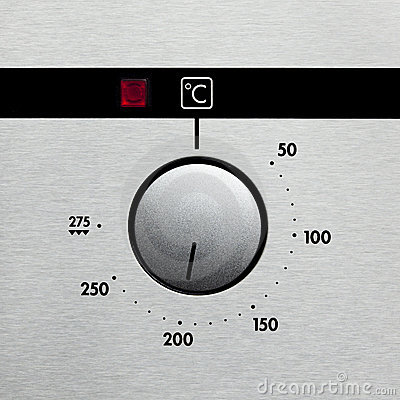 1. Pre-heat the oven to 180°C and grease the tin.2. Cream the margarine and sugar together in a mixing bowl. Then stir in the cocoa 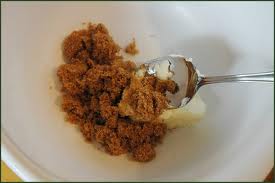 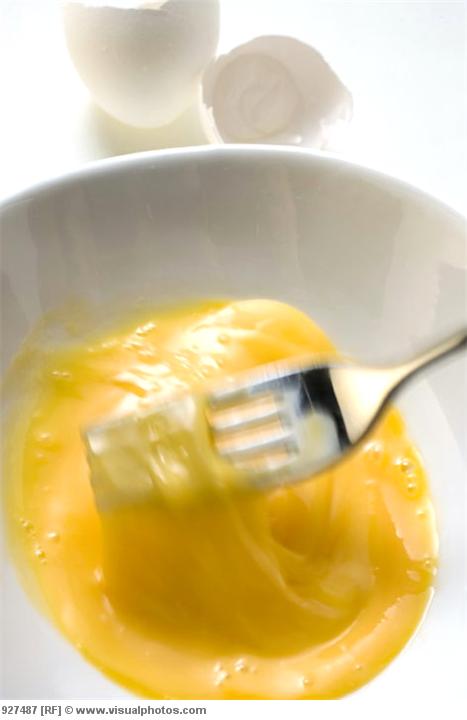 3. Break the eggs into a jug and beat with a fork. 4. Pour the eggs into the mixing bowl and stir in with a whisk. 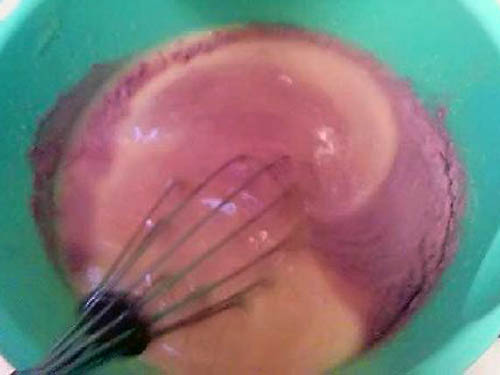 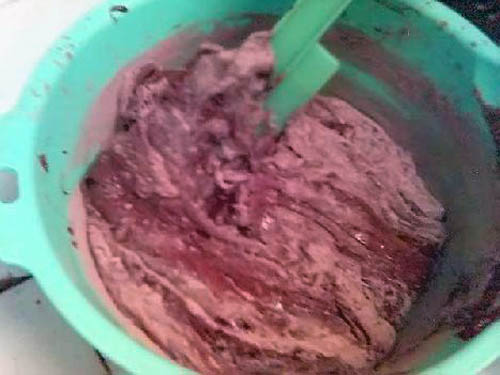 5. Add the flour and stir in with a spatula. 6. Pour the mixture into a baking tin and bake in the oven for 20 - 25 minutes.  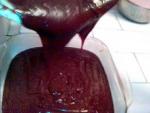 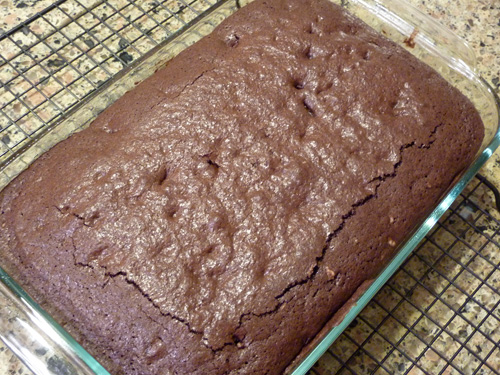 7. Remove from the oven, place on a cooling rack and leave to cool.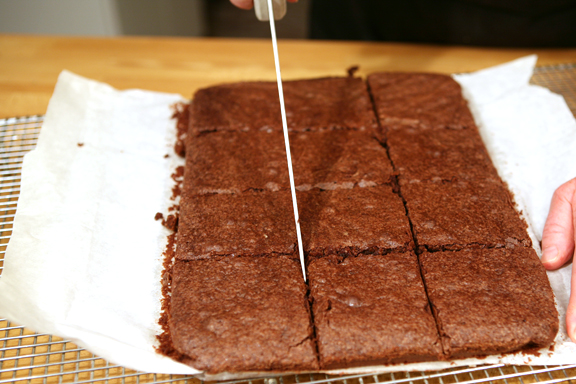 8. Cut into pieces and enjoy! 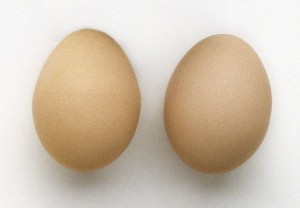 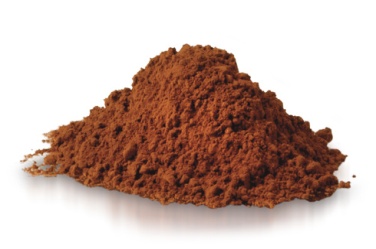 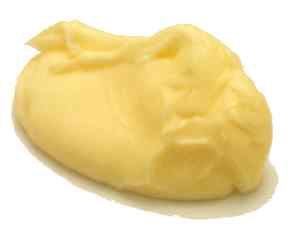 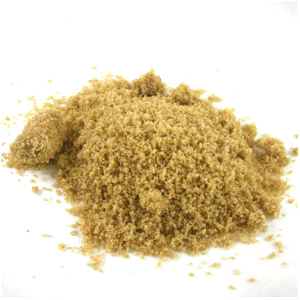 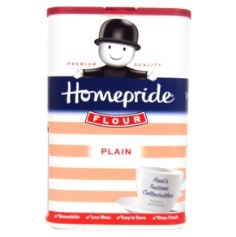 2 eggs100g Cocoa100g margarine200gBrown sugar150g plain flour